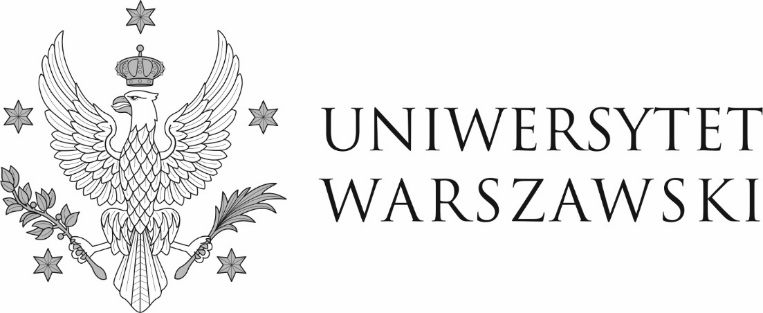 Warszawa, dnia 21.02.2023 r.DZP-361/182/2022/IG/179Do wszystkich zainteresowanychDotyczy: postępowania o udzielenie zamówienia publicznego w trybie podstawowym  
nr DZP-361/182/2022 pn. „Przebudowa dwóch przedsionków z drzwiami przesuwnymi w wejściu do budynku Biblioteki Uniwersytetu Warszawskiego przy ul. Dobrej 56/66 w Warszawie”INFORMACJA O WYBORZE NAJKORZYSTNIEJSZEJ OFERTYZamawiający, działając zgodnie z art. 253 ust. 2 ustawy z dnia 11 września 2019 r. - Prawo zamówień publicznych (Dz. U. z 2022 r. poz. 1710 z późn zm.), zwanej dalej „ustawą Pzp”, informuje, że jako najkorzystniejszą wybrał ofertę SOMALKO Tomasz Kolczyński, ul. Przyjacielska 12, 
05-510 Konstancin-Jeziorna.	Uzasadnienie wyboru: Oferta spełnia wszystkie wymagania przedstawione w ustawie Pzp i specyfikacji warunków zamówienia oraz uzyskała maksymalną liczbę punktów przyznaną w oparciu o ustalone kryteria oceny ofert i ich wagi: cena – 60% (waga kryterium), okres gwarancji – 40% (waga kryterium).W niniejszym postępowaniu oferty złożyło 2 Wykonawców:Punktacja przyznana ofertom w każdym kryterium oceny ofert i łączna punktacja W imieniu ZamawiającegoPełnomocnik Rektora ds. zamówień publicznychmgr Piotr SkuberaNumer ofertyNazwa i adres Wykonawcy121TENEO Piotr Gregorczykul. Kaliszówka 4/4601-909 Warszawa2SOMALKO Tomasz Kolczyńskiul. Przyjacielska 1205-510 Konstancin-JeziornaNr ofertyLiczba punktów w kryterium „cena”Liczba punktów w kryterium „okres gwarancji” Łączna liczba punktów159,91 pkt40,00 pkt99,91 pkt260,00 pkt40,00 pkt100,00 pkt